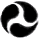 U.S. Department 
Of TransportationFederal Aviation 
AdministrationFAA Form 7480-1, Notice for Construction, Alteration and Deactivation of AirportsPaperwork Reduction Act Burden StatementA federal agency may not conduct or sponsor, and a person is not required to respond to, nor shall a person be subject to a penalty for failure to comply with a collection of information subject to the requirements of the Paperwork Reduction Act unless that collection of information displays a currently valid OMB Control Number. The OMB Control Number for this information collection is 2120-0036. Public reporting for this collection of information is estimated to be approximately 60 minutes per response, including the time for reviewing instructions, searching existing data sources, gathering and maintaining the data needed, completing and reviewing the collection of information.All responses to this collection of information are required if the proponent wishes to have the airport on file with the FAA, as required by Title 14 Code of Federal Regulations Part 157, and entered into the National Airspace System. No assurances of confidentiality are given. Send comments regarding this burden estimate or any other aspect of this collection of information, including suggestions for reducing this burden to: Information Collection Clearance Officer, Federal Aviation Administration, 10101 Hillwood Parkway, Fort Worth, TX 76177-1524.When to File a Notice for Construction, Alteration and Deactivation of AirportsTitle 14 Code of Federal Regulations Part 157 requires all persons to notify the FAA at least 90 days before construction, alteration, activation, deactivation, or change to the status or use of a civil or joint-use (civil/military) airport. (As used herein, the term “airport” means any Landing or Takeoff Area, e.g. Airport, Heliport, Vertiport, Gliderport, Seaplane Base, Ultralight Flightpark, or Balloonport.)Notice is not required for: An airport subject to conditions of a Federal agreement that requires an approved current airport layout plan to be on file with the Federal Aviation Administration.Establishment of a temporary airport at which operations will be conducted under visual flight rule (VFR) and will be used for less than 30 days with no more than 10 operations per day.Intermittent use of a site that is not an established airport, which is used for less than one year and at which flight operations will be conducted only under VFR. (Intermittent use means the use of the site for no more than 3 days in any one week and for no more than 10 operations per day.)Required notice will be submitted on this form from each person who intends to do the any of the following:Construct or otherwise establish a new airport or activate an airport.Construct, alter, realign, or activate any runway, or other aircraft landing or takeoff area of an airport.Construct, alter, realign, or activate a taxiway associated with a landing or takeoff area on a public-use airport.Deactivate, discontinue using, or abandon an airport or any landing or takeoff area of an airport for a period of one year or more.Deactivate, abandon, or discontinue using a taxiway associated with a landing or takeoff area on a public-use airport.Change the status of an airport from private use (use by the owner or use by the owner and other person authorized by the owner) to an airport open to the public of from public-use to another status.Change status from IFR (Instrument Flight Rules) to VFR or from VFR to IFR.Establish or change any traffic pattern or traffic pattern altitude or direction.Section 901 of the Federal Aviation Act of 1958, as amended, provides that any person who violates a rule, regulation, or order issued under Title III of this Act will be subject to a civil penalty not to exceed $1,000 for each violation.General Instructions – Form CompletionPlease contact the local ADO or Regional office for filing instructions.Section A Complete this section.Provide the name of the Airport Owner.Include contact information (phone number, email address, and mailing address) of the Airport Owner.Indicate if the Airport Owner’s address is the physical address of the airport. (If the Airport Owner’s address is not the physical address of the airport, provide the physical address of the airport in box D.6. Description.)Section BComplete this section if the Property Owner is not the same person listed in section A.Indicate if the Property Owner is the same as the Airport Owner,Indicate if the airport is a First Responder facility.If the Airport Owner provided in Section A is the Property Owner, write “SAME” in box B.1. Property Owner.If the Airport Owner provided in Section A is not the Property Owner, provide the name of the Property Owner.Include contact information (phone number, email address, and mailing address) of the Property Owner.Indicate if the Airport Owners address is the physical address of the airport. (If the Airport Owners or Manager’s address is not the physical address of the airport, provide the physical address of the airport in box D.6. Description.) Section CComplete this section if the Airport Manager is not the same person listed in section A.Indicate if the Airport Manager is the Airport Owner and/or Property Owner. If the Airport Owner provided in Section A is the Airport Manager, write “SAME” in box C.1. Airport Manager.If the Airport Owner provided in Section A is not the Airport Manager, provide the name of the Airport Manager.Include contact information (phone number, email address, and mailing address) of the Airport Manager.Indicate if the Airport Manager address is the physical address of the airport. (If the Airport Owner’s or Manager’s address is not the physical address of the airport, provide the physical address of the airport in box D.6. Description.)Section DProvide the reason for notification by completing all applicable items in this section. Report only one action per form.Section D.1: Select one type of facility.Section D.2: Select one. For public-use taxiway, include information in box C.6. Description and depict taxiway layout on airport drawing or sketch.Section D.3: Select one. If change is from VFR to IFR, include anticipated IFR procedure in box 6. Description.Section D.4: Indicate if the change is to Direction and/or Altitude. If Direction, indicate the new direction. 	If Altitude, find the type(s) changed and indicate if the change is to standard or nonstandard for each type changed. If nonstandard, indicate the nonstandard altitude. If Other, describe the change in box D6.Section D.5: Provide appropriate information and include abandonment date in box 6. Description.Section EProvide all applicable information.Section E.1: Enter name of landing area.Section E.2: Enter the Location Identifier (Loc ID) for an existing Airport.Section E.3: Enter principle city or town which the airport serves and with it is normally associated.Section E.4: Enter straight-line distance and direction, to the nearest nautical mile, from the Associated City (D.3. above) to the Airport.Section E.6: Enter the direction, to the nearest eighth compass point (i.e. E, SE, etc.), from the Associated City to the Airport.Section E.7, 8, and 9: Enter the Latitude and Longitude of the Airport Reference Point and the Airport Elevation. The airport reference point can be calculated by using the NGS tool located at NOAA (http://www.ngs.noaa.gov/AERO/arpcomp/arpframe.html). The Airport elevation is the highest point of an airport's usable runways measured in feet above mean sea level.Section E.10: Select one Current Use option.Section E.11: Select one Ownership option.Section E.12: Select primary Airport Type. If Heliport, choose (if applicable) Ambulance, Law Enforcement, or Fire Protection. Choose these options only if Heliport is the primary airport type.Section F – Provide all applicable informationSection F.1: Address each runway end independently, if applicable. Provide runway end coordinates and elevations; and runway threshold coordinates and elevations for runway threshold displacements, if applicable (see an example Box 1 below).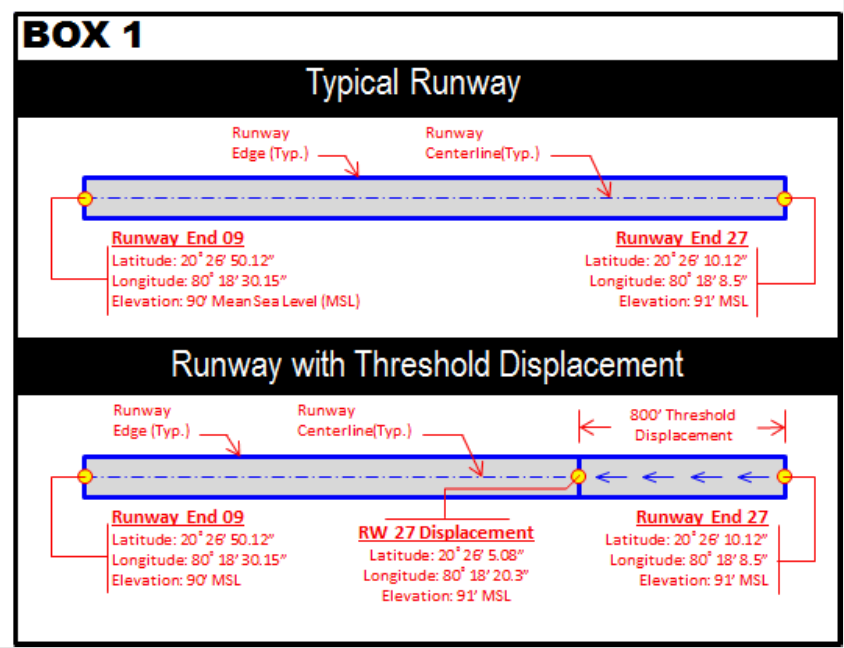 Section F.2: If helipad is elevated, provide the elevated height above ground level (AGL) and do not add the AGL height to Above Mean Sea Level (AMSL). For Heliports, include the TLOF (Touchdown and Liftoff Area), Safety Area, and FATO (Final Approach and Take Off) dimensions.Section G – Provide all applicable informationSection H – All information is required and must be completeFor an Airport/Runway: Provide a detailed drawing and/or imagery of the proposed landing area depicting latitude, longitude, length, and width. The document(s) must show the runway orientation in relation to known roads, terrain etc. such that the FAA can locate the runway(s) accurately and efficiently.Notate any obstructions (buildings, high-line wires, roads, railroads, towers, etc.) near the runway. You must include runway end coordinates and the runway elevations on the runway centerline.For a Heliport/Vertiport: Provide a detailed drawing, imagery or map identifying the exact location of the heliport/vertiport in red. The document(s) must show the helipad(s) in relation to known roads, terrain etc. such that the FAA can locate the heliport accurately and efficiently.Provide site plan depicting the landing pad in relation to buildings and other obstacles (light poles, fences, trees, bollards, parking lots) near the landing area. Provide dimensions of the landing pad and the height of the buildings/obstacles and their distance from the helipad. Provide a heliport layout plan (in accordance with FAA Advisory Circular 150/5390-2, Heliport Design) identifying the proposed marking, lights, beacon location, windsock(s), the approach/departure paths (if room allows, the heliport layout plan may be shown on the site plan).Notification to the FAA does not waive the requirements of any other government agency.Regional Office AddressesSubmit your completed form by mail to the appropriate regional office. Alaskan RegionAKU.S. Department of TransportationFederal Aviation Administration Alaskan Region Airports Division, AAL-600222 W. 7th Ave, M/S #14Anchorage, AK 99513Tel: (907) 271-5438Fax: (907) 271-2851Central RegionIA, KS, MO, NEU.S. Department of TransportationFederal Aviation Administration Central Region Airports Division, ACE-600901 Locust St., Room 364Kansas City, MO 64106-2325Tel: (816) 329-2600Fax: (816) 329-2610/2611Eastern RegionDC, DE, MD, NJ, NY, PA, VA, WVU.S. Department of TransportationFederal Aviation Administration Eastern Region Airports Division, AEA-6001 Aviation PlazaJamaica, NY 11434Tel: (718) 553-3330Fax: (718) 995-5694Great Lakes RegionIL, IN, MI, MN, ND, OH, SD, WIU.S. Department of TransportationFederal Aviation Administration Great Lakes Region Airports Division, AGL-6002300 East Devon Avenue Des Plaines, IL 60018Tel: (847) 294-7272Fax: (847) 294-7036New England RegionCT, ME, MA, NH, RI, VTU.S. Department of TransportationFederal Aviation Administration New England Region Airports Division, ANE-6001200 District AvenueBurlington, MA 01803Tel: (781) 238-7600Fax: (781) 238-7608Northwest Mountain RegionCO, ID, MT, OR, UT, WA, WYU.S. Department of TransportationFederal Aviation Administration Northwest Mountain Region Airports Division, ANM-6002200 S 216th StDes Moines, WA 98198 Tel: (206) 231-4100Fax: (206) 231-EXTSouthern RegionAL, FL, GA, KY, MS, NC, TN, SC, PR, VIU.S. Department of TransportationFederal Aviation Administration Southern Region Airports Division, ASO-6001701 Columbia Ave., Suite 540Atlanta, GA 30337Tel: (404) 305-6700Fax: (404) 305-6730Southwest RegionAR, LA, NM, OK, TXU.S. Department of TransportationFederal Aviation Administration Southwest Region Airports Division, ASW-60010101 Hillwood ParkwayFort Worth, TX 76177Tel: (817) 222-5600Fax: (817) 222-5987Western-Pacific RegionCA, NV, AZ, HIU.S. Department of TransportationFederal Aviation Administration Western-Pacific Region Airports Division, AWP-600P.O. Box 92007Los Angeles, CA 90009Tel: (310) 725-3600Fax: (310) 725-6847Notice for Construction, Alteration and Deactivation of AirportsA. Airport OwnerName:      Attention of:      3. Address:        Check if this is the Airport’s Physical Address4. Phone:      	DSN #:      		Ext:      5. Fax:      6. Email:      B. Property OwnerComplete this section if the Property Owner is different from the Airport Owner.  Check if this is also the Airport Owner.  Check if this airport is a First Responder facility.1. Name:      2. Address:        Check if this is the Airport’s Physical Address3. Phone:       	DSN #:      		Ext:      4. Fax:      5. Email:      C. Airport ManagerComplete this section if the Airport Manager is different from the Airport Owner.  Check if this is also the Airport Owner.  Check if this is also the Property Owner.1. Name:      2. Address:        Check if this is the Airport’s Physical Address3. Phone:       	DSN #:      		Ext:      4. Fax:      5. Email:      D. Purpose of NotificationAnswer all that apply.1. Construct or Establish an:   Airport	  Heliport	  Seaplane Base 	  Vertiport	  Ultralight Flight Park   Other:      2. Construct, Alter or Realign a:  Runway	  Helipad(s)	  Taxiway (Public Use Airports only)	  Vertipad  Other:      3. Change Status From/To:  VFR to IFR	  IFR to VFR	  Private Use to Public Use	  Public Use to OtherIf change is from VFR to IFR, include anticipated IFR procedure:      4. Change Traffic Pattern:  Direction:        Altitude: (Choose type. List altitude if non-standard.)Turbo:	  Standard	Prop:	  Standard	  Nonstandard      Helo:	  Standard	  Nonstandard      	  Other (Describe in Item C6)`5. Deactivate:	  Airport	  Runway      	  Taxiway      	  Helipad/Vertipad      6. Description:      E. Name, Location, and Type of Landing Area1. Name of Landing Area:      2. Loc ID (for existing):      3. Associated City and State:      4. County (physical location):      5. Direction from City:      6. Distance from City (nm):      7. Latitude: 	   °	   '	   "8. Longitude: 	   °	   '	   "9. Elevation:      10. Current Use:	  Private	  Public	  Private Use of Public Land/Water11. Ownership: 	  Private	  Public	  Military (Branch)      12. Airport Type:	  Airport	  Heliport	  Seaplane Base	  Ultra Flight Park  Vertiport	  Other(If Heliport, choose:	  Ambulance	  Law Enforcement	  Fire Protection) F. Landing Area DataList any Proposed, New or Unregistered Runways, Helipads, etc.1. Airport, Seaplane Base or Ultra Flight Park 
(attach an additional file with the following information if additional runway ends are impacted)2. Heliport, Vertiport or other Landing Area 
(attach an additional file with the following information if additional runway ends are impacted)G. Operational DataIndicate if the number provided is Actual or Estimated.3. What is the most demanding aircraft that operates or will operate at the airport? 
(Include approach speed, rotor diameter, etc. if known):      4. Are IFR procedures for the airport anticipated?	  Yes	  No.
If Yes, within       years.H. CertificationI hereby certify that all of the above statements made by me are true and complete to the best of my knowledge.1. Name of person filing this notice (type or print):      2. Title of person filing this notice (type or print):      3. Signature (digital or in ink): [Digital Sig field here]4. Date signed:      	5. Phone:      6. Email address:      Data TypeRunway EndRunway EndRWY ID//Lat. & Long.Show on attachment(s)Show on attachment(s)Surface TypeLength (feet)Width (feet)Displacement Threshold Lat.Displacement Threshold Long.Displacement Threshold Elev. (AMSL)Lighting (if any)Right Traffic (Y/N)//Elevation (AMSL)Show on attachment(s)Show on attachment(s)VFR or IFR//Data TypeLanding Area 1Landing Area 2Helipad or Vertipad IDLat. & Long.Show on attachment(s)Show on attachment(s)Surface TypeTLOF DimensionsFATO DimensionsSafety Area DimensionLighting (if any)Ingress/Egress (Degrees)Elevation (AMSL)Show on attachment(s)Show on attachment(s)Elevated Height (AGL)Aircraft type1. Number of Based Aircraft1. Number of Based Aircraft2. Average Number of Monthly Landings2. Average Number of Monthly LandingsAircraft typePresent or EstimatedEstimated in 5 YearsPresent or EstimatedEstimated in 5 YearsSingle EngineMulti EngineJetHelicoptervTOLGliderMilitaryUltralight